WALD WID UND WASSER / Lückentext  >>  Stockente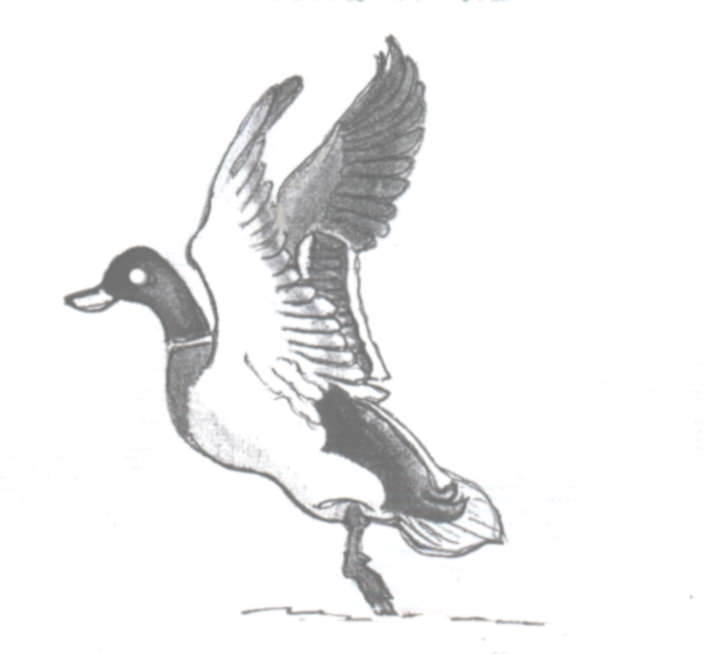 StockenteDie Stockente ist die am häufigsten vorkommende  			         unserer Heimat. Sie lebt sich überwiegend von 				 Nahrung, die sie auf und im Wasser ebenso findet, wie an Land, oft weit vom Wasser entfernt.  Sie 		          im Flachwasser, taucht zur Nahrungsaufnahme so gut wie nicht. Als Allesfresserin nimmt sie aber auch 					auf.  Neben Insekten, Schnecken und Kleinkrebsen frisst sie auch 					 und Fischlaich. Der Lebensraum der Stockente sind 				 jeder Art, auch mitten in  				 Siedlungen.  Dort lässt sie sich auch gern 		  . Die Küken, die dort nach rund dreieinhalb Wochen    	          meist im Juli schlüpfen, sind 			   	 , sie können sofort schwimmen und			 . Wenn sie etwa sieben Wochen alt sind, können sie fliegen.Die Stockente gehört zu den 				 . Wenn sie vom Wasser auffliegen will, braucht sie  keinen  Anlauf. Sie steigt steil auf und 			 ab.  Setze ein: Brutzeit, Gewässer, Froschlaich,  Füttern, gründelt, menschlichen, Nestflüchter,  pflanzlicher,  Schwimmenten, streicht, sieben, tauchen, tierische Nahrung,  Wasserpflanzen, Wildente,  WALD WID UND WASSER / Lückentext  >>  Stockente (Lösung)StockenteDie Stockente ist die am häufigsten vorkommende  	Wildente	         unserer Heimat. Sie lebt sich überwiegend von 	pflanzlicher	 Nahrung, die sie auf und im Wasser ebenso findet, wie an Land, oft weit vom Wasser entfernt. Sie gründelt   im Flachwasser, taucht zur Nahrungsaufnahme so gut wie nicht. Als Allesfresserin nimmt sie aber auch 	tierische Nahrung		auf. Neben Insekten, Schnecken und Kleinkrebsen frisst sie auch 	 Froschlaich		 und Fischlaich. Der Lebensraum der Stockente sind 	Gewässer		 jeder Art, auch mitten in menschlichen     Siedlungen.  Dort lässt sie sich auch gern     füttern	. Die Küken, die dort nach rund dreieinhalb Wochen  Brutzeit  meist im Juli schlüpfen, sind 	Nestflüchter	 , sie können sofort schwimmen und 	tauchen	 . Wenn sie etwa sieben Wochen alt sind, können sie fliegen.Die Stockente gehört zu den 	Schwimmenten	 . Wenn sie vom Wasser auffliegen will, braucht sie  keinen  Anlauf. Sie steigt steil auf und 	streicht	 ab.  